      BIURO PODRÓŻY   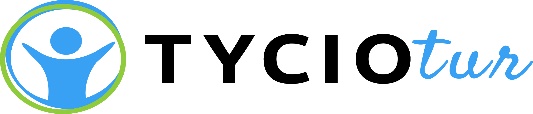 Zaprasza dzieci i młodzież na obóz narciarsko – snowboardowy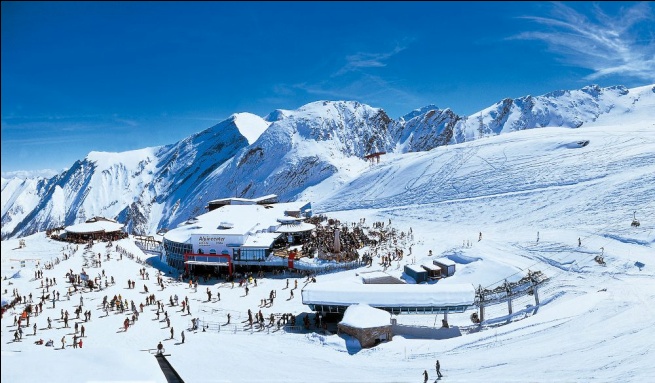 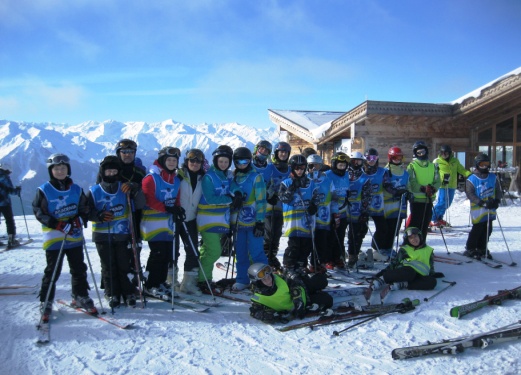 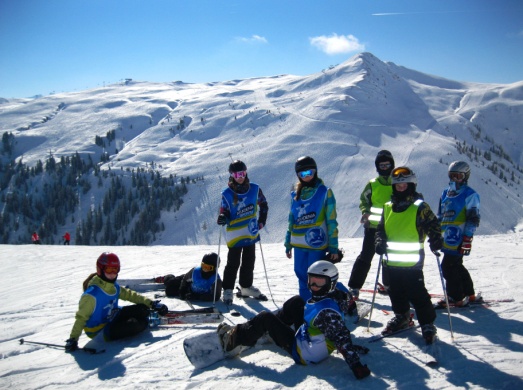 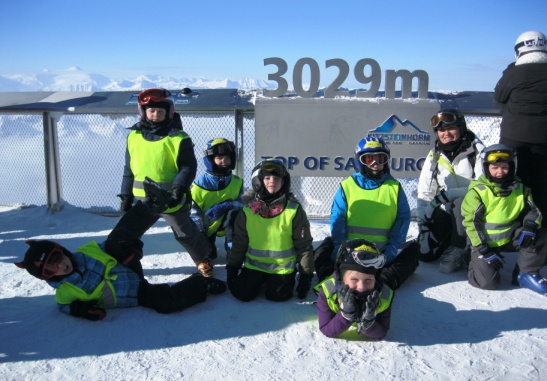 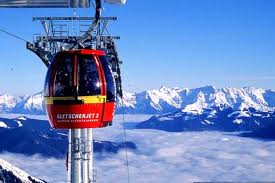 Zakwaterowanie: Pensjonat "Haus na See" w miejscowości Uttendorf – 12 km od Kaprun. Pensjonat posiada ok. 80 miejsc noclegowych. Strona internetowa: www.hausamsee-uttendorf.at/  lub www.urlaub-in-uttendorf.de/haus-am-see-en/. Pokoje i apartamenty z łazienkami, wyposażone w kuchnie, lodówkę i TV. Budynek zlokalizowany jest w centrum miejscowości Uttendorf, możliwość połączenia się do internetu. Trasy do narciarstwa biegowego w odległości 100 m, do najbliższego sklepu 100 m. Dla uczestników dostępne są: świetlica, jadalnia, sauna, pomieszczenia rekreacyjne, miejsce na dyskoteki, suszarnia na sprzęt, stół do tenisa stołowego, bilard, piłkarzyki.Wyżywienie: Śniadanie w formie bufetu szwedzkiegoLunch pakiet na stokObiadokolacja w formie obfitego dwudaniowego posiłkuPrzykładowy program obozu - kolejność może ulec zmianie wg życzenia uczestników  1 dzień (sobota) - wyjazd ok godz. 23.00 (dokładna godzina podana zostanie bliżej wyjazdu), przyjazd na miejsce w godzinach popołudniowych, zakwaterowanie, obiadokolacja, wydanie karnetów i zapoznanie z organizacją wyjazdu, zajęcia z instruktorami, spacer po Uttendorfie  2-gi dzień (niedziela) (godz. 7:45-8:30) śniadanie, (godz. 8:30) wyjazd autokarem na narty na stok Schmittenhohe –Zell am See, jazda na nartach (do godz. 16:00), powrót do pensjonatu, obiadokolacja, popołudniowe zajęcia sportowe, korzystanie z pomieszczeń rekreacyjnych pensjonatu, dla chętnych wyjście do Kościoła 3-ci dzień (poniedziałek) (godz. 7:45-8:30) śniadanie, (godz. 8:30) wyjazd autokarem na narty na lodowiec Kitzsteinhorn -Kaprun lub Saalbach-Hinterglemm, jazda na nartach (do godz. 16:00), powrót do pensjonatu, obiadokolacja, wycieczka do miasteczka Kaprun, zajęcia wieczorne (warsztaty plastycze)4-ty dzień (wtorek) (godz. 745-830) śniadanie, (godz. 830) wyjazd na narty na stok Schmittenhohe –Zell am See lub  Saalbach-Hinterglemm, jazda na nartach (do godz. 1600), powrót do pensjonatu, obiadokolacja, zajęcia na ściance wspinaczkowej5-ty dzień (środa) (godz. 745-830) śniadanie, (godz. 830) wyjazd na narty na lodowiec Kitzsteinhorn -Kaprun, jazda na nartach (do godz. 1600), powrót do pensjonatu, obiadokolacja, gry i zabawy na śniegu, zawody, konkursy, wieczorne karakoke6-ty dzień (czwartek) (godz. 745-830) śniadanie, (godz. 8:30) wyjazd na narty na stok Schmittenhohe –Zell am See,, jazda na nartach (do godz. 1600), powrót do pensjonatu, obiadokolacja, wieczorem grill przy muzyce na powietrzu, zabawy grupowe  7-my dzień (piątek) (godz. 7:45-8:30) śniadanie, (godz. 8:30) wyjazd na narty na lodowiec Kitzsteinhorn-Kaprun, jazda na nartach (do godz. 16: 00), powrót do pensjonatu, obiadokolacja, wykwaterowanie, zakończenie obozu, podsumowanie, rozdanie dyplomów, nagród, wyjazd do domu 8 –my dzień (sobota) powrót do kraju ok godz.6.00 (dokładne godziny podane zostaną bliżej terminu wyjazdu)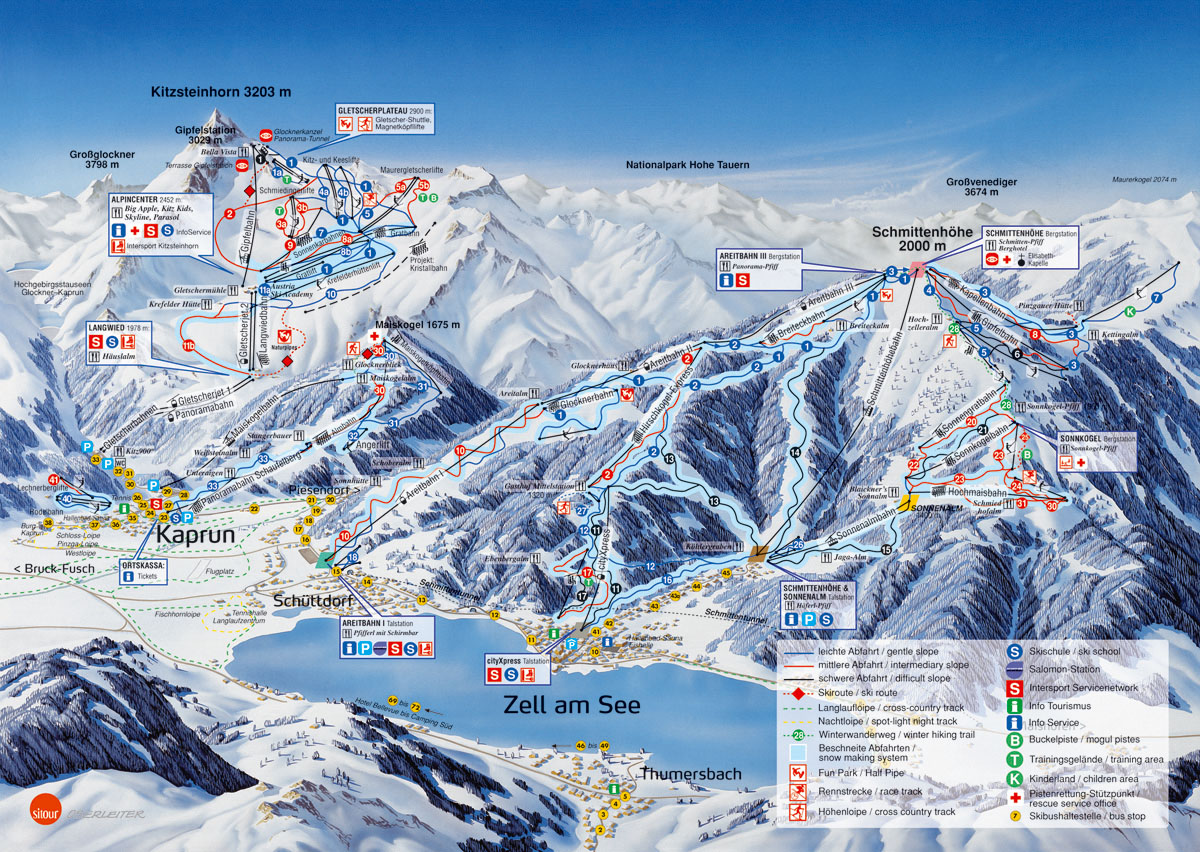 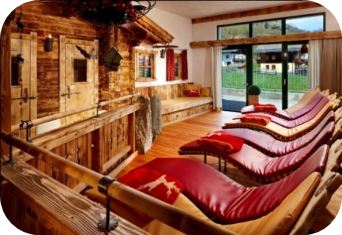 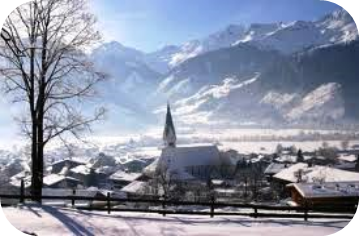 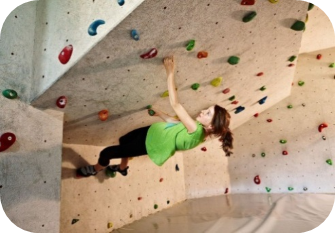 